 Несипбаева Арман Умиртаевна,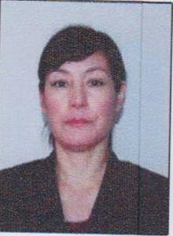 учитель химии и биологии,школа - гимназия №31,г. КызылордаВоздух. Состав воздуха Индивидуальная  работа  (дифференцированные  задания)1.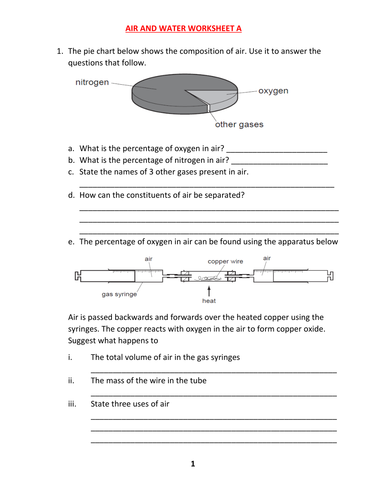 2.Перечислите  причины  и  факторы, загрязняющие  атмосферный  воздух:а) природные  явления______________________________б) человеческая  деятельность________________________3. Распределите  ниже  приведенные  газы  на:а) постоянные  компоненты  воздуха______________________________________________б) газы, загрязняющие  атмосферный  воздух_______________________________________углекислый  газ,   азот,   кислород,   оксиды  азота  NO, NO2,   оксиды  серы  SO2, SO3, сероводород  H2S,   инертные  газы,  водяные  пары.Долгосрочное  планирование: 7.3Долгосрочное  планирование: 7.3Долгосрочное  планирование: 7.3Дата: 05.12.2018 гДата: 05.12.2018 гДата: 05.12.2018 гКласс: 7 «А» «Б» «В» Класс: 7 «А» «Б» «В» Класс: 7 «А» «Б» «В» Присутствовали:Присутствовали:Присутствовали:Учебные  цели:Учебные  цели:Учебные  цели:7.3.1.1. Знать состав воздуха7.3.1.2. Объяснить значение охраны атмосферного воздуха от загрязнения.7.3.1.1. Знать состав воздуха7.3.1.2. Объяснить значение охраны атмосферного воздуха от загрязнения.7.3.1.1. Знать состав воздуха7.3.1.2. Объяснить значение охраны атмосферного воздуха от загрязнения.Цели  урокаЦели  урокаЦели  урокаВсе  ученики  узнают, что воздух – это смесь следующих газов: кислорода, азота, углекислого  и инертных  газов; объяснят значение охраны воздуха. Большинство учащихся смогут распределить приведенные газы на постоянные, переменные и загрязняющие. Некоторые учащиеся смогут написать, к каким последствиям может привести глобальное загрязнение атмосферного воздуха.Все  ученики  узнают, что воздух – это смесь следующих газов: кислорода, азота, углекислого  и инертных  газов; объяснят значение охраны воздуха. Большинство учащихся смогут распределить приведенные газы на постоянные, переменные и загрязняющие. Некоторые учащиеся смогут написать, к каким последствиям может привести глобальное загрязнение атмосферного воздуха.Все  ученики  узнают, что воздух – это смесь следующих газов: кислорода, азота, углекислого  и инертных  газов; объяснят значение охраны воздуха. Большинство учащихся смогут распределить приведенные газы на постоянные, переменные и загрязняющие. Некоторые учащиеся смогут написать, к каким последствиям может привести глобальное загрязнение атмосферного воздуха.Языковые  целиЯзыковые  целиЯзыковые  целиУчащиеся:Называют  газы, которые  входят  в  состав  воздуха,  их объемные  отношения. Объясняют  причины  загрязнения  воздуха   и  важность  его  защиты. Словарный  запас  и  термины:Кислород, азот, углекислый  газ, инертные  газы, фильтры, примесь.Сочетания, используемые  для  диалога и  письма:1)Самый  важный  газ  в  составе  воздуха – это кислород, которым мы дышим2)В составе воздуха кроме азота, кислорода и углекислого газа также входят инертные газы, водяной пар и различные примеси.Учащиеся:Называют  газы, которые  входят  в  состав  воздуха,  их объемные  отношения. Объясняют  причины  загрязнения  воздуха   и  важность  его  защиты. Словарный  запас  и  термины:Кислород, азот, углекислый  газ, инертные  газы, фильтры, примесь.Сочетания, используемые  для  диалога и  письма:1)Самый  важный  газ  в  составе  воздуха – это кислород, которым мы дышим2)В составе воздуха кроме азота, кислорода и углекислого газа также входят инертные газы, водяной пар и различные примеси.Учащиеся:Называют  газы, которые  входят  в  состав  воздуха,  их объемные  отношения. Объясняют  причины  загрязнения  воздуха   и  важность  его  защиты. Словарный  запас  и  термины:Кислород, азот, углекислый  газ, инертные  газы, фильтры, примесь.Сочетания, используемые  для  диалога и  письма:1)Самый  важный  газ  в  составе  воздуха – это кислород, которым мы дышим2)В составе воздуха кроме азота, кислорода и углекислого газа также входят инертные газы, водяной пар и различные примеси.Критерий  оцениванияКритерий  оцениванияКритерий  оценивания1.Знают названия газов  входящие  в  состав  воздуха  и  содержание  этих газов по объему.2.Знают причины  и  факторы,  загрязняющие атмосферный  воздух.1.Знают названия газов  входящие  в  состав  воздуха  и  содержание  этих газов по объему.2.Знают причины  и  факторы,  загрязняющие атмосферный  воздух.1.Знают названия газов  входящие  в  состав  воздуха  и  содержание  этих газов по объему.2.Знают причины  и  факторы,  загрязняющие атмосферный  воздух.Межпредметная  связьМежпредметная  связьМежпредметная  связьГеография (тема «Атмосфера»)География (тема «Атмосфера»)География (тема «Атмосфера»)Привитие ценностейПривитие ценностейПривитие ценностейДружба и  забота  об  окружающих; творческое  и  критическое  мышлениеДружба и  забота  об  окружающих; творческое  и  критическое  мышлениеДружба и  забота  об  окружающих; творческое  и  критическое  мышлениеПредшествующие  знанияПредшествующие  знанияПредшествующие  знанияАтмосфера Земли (естествознание, 5 класс)Атмосфера Земли (естествознание, 5 класс)Атмосфера Земли (естествознание, 5 класс)                                                                             План  урока                                                                             План  урока                                                                             План  урока                                                                             План  урока                                                                             План  урока                                                                             План  урокаЗапланированные  этапы  урокаЗапланированные  этапы  урокаВиды  запланированных  упражнений  на  урокеВиды  запланированных  упражнений  на  урокеВиды  запланированных  упражнений  на  урокеРесурсыНачало  урока 7 минСередина урока33 минКонец  урока5 мин4  мин3 мин5 мин15 мин3 мин2 мин8 мин3 мин2 минI. Организационный момент.Учитель приветствует учащихся, проверяет готовность к уроку, настраивает на продуктивную деятельность.II. Стадия вызова.На каждом уроке химии мы узнаем новое о веществах, их свойствах, областях применения. Задаем себе вопросы и находим на них ответы.Сегодня на уроке речь пойдет о том, что находится внутри черного ящика (на столе черный ящик). Подсказка: это знакомо абсолютно всем, это часть природы. Дети задают наводящие вопросы.Приглашается один ученик для открытия ящика.Что же там? Пустота?Что кажется пустым, на самом деле полностью заполнено вездесущим … воздухом.Учащиеся формулируют тему урока: «Воздух. Состав  воздуха»Ответьте  на вопрос: “Что вы знаете о воздухе?”. Идет обсуждение. Что хотели бы еще узнать о воздухе? Прежде   чем  мы  начнем  изучение  воздуха   с  помощью  смайликов  разделимся   на  3  группы. На  обратной  стороне  которых  написаны  названия  газов  - азот, кислород  и  углекислый  газ. III. Стадия осмысления содержания.- Попробуйте задержать дыхание и сосчитайте про себя. Какое время вы смогли обойтись без воздуха?- Без еды человек может прожить не больше 50-и дней, без воды - несколько дней,  а вот без воздуха - несколько минут. Так  что  же  такое воздух?   Вокруг нашей планеты существует газообразная оболочка, которую называют атмосферой. Все мы живем на «дне» этого газообразного океана. Приземный слой атмосферы мы называем воздухом. Воздух — это сложная смесь газов.Просмотр  видеороликаТерминология1 группа: Из каких газов состоит воздух? В  каких  объемных  отношениях  они  находятся?2 группа:  Как  вы  думаете, может  ли  воздух  загрязнится? Назовите основные источники загрязнения воздуха.3 группа: Как вы думаете, что необходимо делать человеку, чтобы воздух оставался чистым?Защита  постераIV. Обратная  связь«2 звезды, 1пожелание»Разминка  (под  музыку)V.  Индивидуальная  работа (дифференцированные  задания)VI. Рефлексия                               Поднимите  рисунок,  соответствующие  вашему  настроению.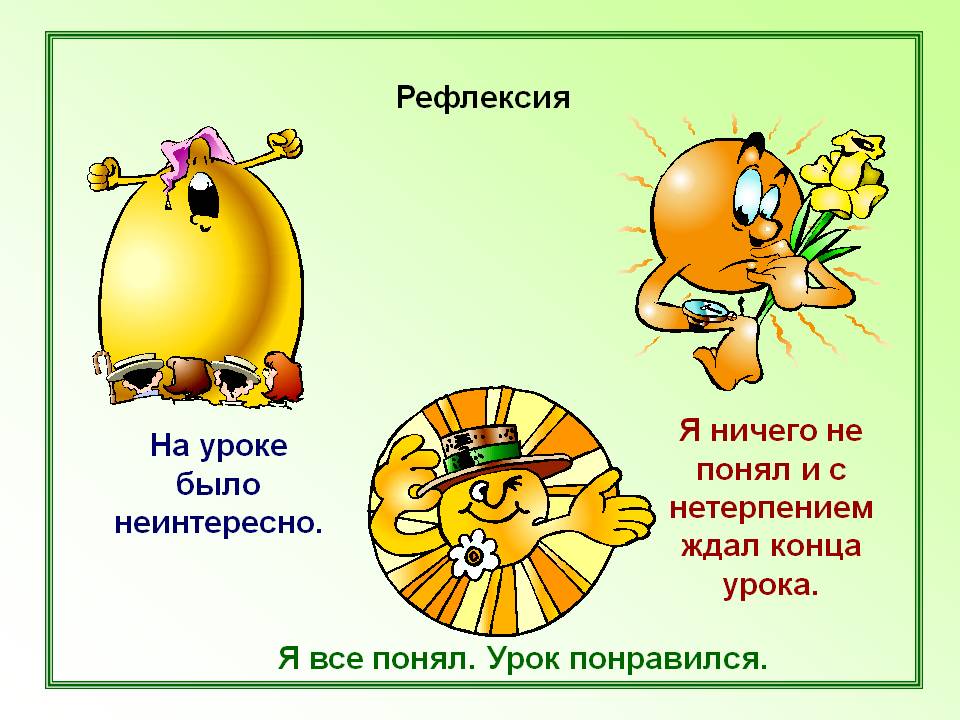 VII. Домашнее  задание1) повторить конспект2) ) ответить на вопрос: Одинаков ли состав вдыхаемого и выдыхаемого воздуха? 3) Напишите  эссе  на  тему «К каким  последствиям  может  привести  глобальное  загрязнение  атмосферного  воздуха?»I. Организационный момент.Учитель приветствует учащихся, проверяет готовность к уроку, настраивает на продуктивную деятельность.II. Стадия вызова.На каждом уроке химии мы узнаем новое о веществах, их свойствах, областях применения. Задаем себе вопросы и находим на них ответы.Сегодня на уроке речь пойдет о том, что находится внутри черного ящика (на столе черный ящик). Подсказка: это знакомо абсолютно всем, это часть природы. Дети задают наводящие вопросы.Приглашается один ученик для открытия ящика.Что же там? Пустота?Что кажется пустым, на самом деле полностью заполнено вездесущим … воздухом.Учащиеся формулируют тему урока: «Воздух. Состав  воздуха»Ответьте  на вопрос: “Что вы знаете о воздухе?”. Идет обсуждение. Что хотели бы еще узнать о воздухе? Прежде   чем  мы  начнем  изучение  воздуха   с  помощью  смайликов  разделимся   на  3  группы. На  обратной  стороне  которых  написаны  названия  газов  - азот, кислород  и  углекислый  газ. III. Стадия осмысления содержания.- Попробуйте задержать дыхание и сосчитайте про себя. Какое время вы смогли обойтись без воздуха?- Без еды человек может прожить не больше 50-и дней, без воды - несколько дней,  а вот без воздуха - несколько минут. Так  что  же  такое воздух?   Вокруг нашей планеты существует газообразная оболочка, которую называют атмосферой. Все мы живем на «дне» этого газообразного океана. Приземный слой атмосферы мы называем воздухом. Воздух — это сложная смесь газов.Просмотр  видеороликаТерминология1 группа: Из каких газов состоит воздух? В  каких  объемных  отношениях  они  находятся?2 группа:  Как  вы  думаете, может  ли  воздух  загрязнится? Назовите основные источники загрязнения воздуха.3 группа: Как вы думаете, что необходимо делать человеку, чтобы воздух оставался чистым?Защита  постераIV. Обратная  связь«2 звезды, 1пожелание»Разминка  (под  музыку)V.  Индивидуальная  работа (дифференцированные  задания)VI. Рефлексия                               Поднимите  рисунок,  соответствующие  вашему  настроению.VII. Домашнее  задание1) повторить конспект2) ) ответить на вопрос: Одинаков ли состав вдыхаемого и выдыхаемого воздуха? 3) Напишите  эссе  на  тему «К каким  последствиям  может  привести  глобальное  загрязнение  атмосферного  воздуха?»I. Организационный момент.Учитель приветствует учащихся, проверяет готовность к уроку, настраивает на продуктивную деятельность.II. Стадия вызова.На каждом уроке химии мы узнаем новое о веществах, их свойствах, областях применения. Задаем себе вопросы и находим на них ответы.Сегодня на уроке речь пойдет о том, что находится внутри черного ящика (на столе черный ящик). Подсказка: это знакомо абсолютно всем, это часть природы. Дети задают наводящие вопросы.Приглашается один ученик для открытия ящика.Что же там? Пустота?Что кажется пустым, на самом деле полностью заполнено вездесущим … воздухом.Учащиеся формулируют тему урока: «Воздух. Состав  воздуха»Ответьте  на вопрос: “Что вы знаете о воздухе?”. Идет обсуждение. Что хотели бы еще узнать о воздухе? Прежде   чем  мы  начнем  изучение  воздуха   с  помощью  смайликов  разделимся   на  3  группы. На  обратной  стороне  которых  написаны  названия  газов  - азот, кислород  и  углекислый  газ. III. Стадия осмысления содержания.- Попробуйте задержать дыхание и сосчитайте про себя. Какое время вы смогли обойтись без воздуха?- Без еды человек может прожить не больше 50-и дней, без воды - несколько дней,  а вот без воздуха - несколько минут. Так  что  же  такое воздух?   Вокруг нашей планеты существует газообразная оболочка, которую называют атмосферой. Все мы живем на «дне» этого газообразного океана. Приземный слой атмосферы мы называем воздухом. Воздух — это сложная смесь газов.Просмотр  видеороликаТерминология1 группа: Из каких газов состоит воздух? В  каких  объемных  отношениях  они  находятся?2 группа:  Как  вы  думаете, может  ли  воздух  загрязнится? Назовите основные источники загрязнения воздуха.3 группа: Как вы думаете, что необходимо делать человеку, чтобы воздух оставался чистым?Защита  постераIV. Обратная  связь«2 звезды, 1пожелание»Разминка  (под  музыку)V.  Индивидуальная  работа (дифференцированные  задания)VI. Рефлексия                               Поднимите  рисунок,  соответствующие  вашему  настроению.VII. Домашнее  задание1) повторить конспект2) ) ответить на вопрос: Одинаков ли состав вдыхаемого и выдыхаемого воздуха? 3) Напишите  эссе  на  тему «К каким  последствиям  может  привести  глобальное  загрязнение  атмосферного  воздуха?»пустой  ящикСмайлики с  названиями  газовhttp://stream.manchester.ac.uk/Play.aspx?VideoId=2496http://www.himhelp.ru/dosug/opyty/4951.htmlСлайд Плакаты  маркерыРаздаточные  карточкиСмайликиСлайд Дополнительная  информацияДополнительная  информацияСвойства воздуха Воздух прозрачный, не имеет цвета, без вкуса. Можем мы увидеть воздух? – В некоторых случаях – да! Если взять стакан с водой и подуть через соломинку, можно увидеть пузырьки воздуха. Воздух занимает весь предоставленный ему объем. Вокруг нас в классе, на улице, дома всегда есть воздух; Если мы станем надувать шар, воздух заполнит все предоставленное пространство. Воздух движется.  Если мы помашем веером около лица, мы ощутим легкий ветерок; Движение воздуха в горизонтальном направлении называется ветер. Ветер возникает тогда, когда на место теплого воздуха поступает холодный воздух. Человек использует свойство воздуха – движение. Строятся ветряные мельницы, ветряные электростанции. Ветер надувает паруса кораблей. Воздух сжимаем и упруг. Если ударить мячом об пол, воздух в мячике сжимается. Но так как воздух упруг, он стремится расшириться, и мяч с силой отскакивает от пола. Теплый воздух поднимается кверху. Это свойство воздуха можно увидеть и дома, когда теплый воздух из печной трубы поднимается вверх. Люди заметили это свойство воздуха и решили использовать его для подъема вверх различных предметов. Так придумали воздушный шар. Воздух сохраняет тепло. Почему звери к зиме надевают тёплые пушистые шубки? В пушистых шубках между ворсинками больше воздуха, который сохраняет тепло. Почему звери и птицы в сильный холод прячутся в снег? Хоть снег и холодный, но между снежинками есть воздух. Этот воздух и защищает животных от холода. Воздух легче воды. Мы не боимся утонуть, надев спасательный круг, плывя на надувном матрасе или резиновой лодке. Потому что в этих предметах воздух! И  последнее  свойство – воздух  поддерживает  горение.Свойства воздуха Воздух прозрачный, не имеет цвета, без вкуса. Можем мы увидеть воздух? – В некоторых случаях – да! Если взять стакан с водой и подуть через соломинку, можно увидеть пузырьки воздуха. Воздух занимает весь предоставленный ему объем. Вокруг нас в классе, на улице, дома всегда есть воздух; Если мы станем надувать шар, воздух заполнит все предоставленное пространство. Воздух движется.  Если мы помашем веером около лица, мы ощутим легкий ветерок; Движение воздуха в горизонтальном направлении называется ветер. Ветер возникает тогда, когда на место теплого воздуха поступает холодный воздух. Человек использует свойство воздуха – движение. Строятся ветряные мельницы, ветряные электростанции. Ветер надувает паруса кораблей. Воздух сжимаем и упруг. Если ударить мячом об пол, воздух в мячике сжимается. Но так как воздух упруг, он стремится расшириться, и мяч с силой отскакивает от пола. Теплый воздух поднимается кверху. Это свойство воздуха можно увидеть и дома, когда теплый воздух из печной трубы поднимается вверх. Люди заметили это свойство воздуха и решили использовать его для подъема вверх различных предметов. Так придумали воздушный шар. Воздух сохраняет тепло. Почему звери к зиме надевают тёплые пушистые шубки? В пушистых шубках между ворсинками больше воздуха, который сохраняет тепло. Почему звери и птицы в сильный холод прячутся в снег? Хоть снег и холодный, но между снежинками есть воздух. Этот воздух и защищает животных от холода. Воздух легче воды. Мы не боимся утонуть, надев спасательный круг, плывя на надувном матрасе или резиновой лодке. Потому что в этих предметах воздух! И  последнее  свойство – воздух  поддерживает  горение.Свойства воздуха Воздух прозрачный, не имеет цвета, без вкуса. Можем мы увидеть воздух? – В некоторых случаях – да! Если взять стакан с водой и подуть через соломинку, можно увидеть пузырьки воздуха. Воздух занимает весь предоставленный ему объем. Вокруг нас в классе, на улице, дома всегда есть воздух; Если мы станем надувать шар, воздух заполнит все предоставленное пространство. Воздух движется.  Если мы помашем веером около лица, мы ощутим легкий ветерок; Движение воздуха в горизонтальном направлении называется ветер. Ветер возникает тогда, когда на место теплого воздуха поступает холодный воздух. Человек использует свойство воздуха – движение. Строятся ветряные мельницы, ветряные электростанции. Ветер надувает паруса кораблей. Воздух сжимаем и упруг. Если ударить мячом об пол, воздух в мячике сжимается. Но так как воздух упруг, он стремится расшириться, и мяч с силой отскакивает от пола. Теплый воздух поднимается кверху. Это свойство воздуха можно увидеть и дома, когда теплый воздух из печной трубы поднимается вверх. Люди заметили это свойство воздуха и решили использовать его для подъема вверх различных предметов. Так придумали воздушный шар. Воздух сохраняет тепло. Почему звери к зиме надевают тёплые пушистые шубки? В пушистых шубках между ворсинками больше воздуха, который сохраняет тепло. Почему звери и птицы в сильный холод прячутся в снег? Хоть снег и холодный, но между снежинками есть воздух. Этот воздух и защищает животных от холода. Воздух легче воды. Мы не боимся утонуть, надев спасательный круг, плывя на надувном матрасе или резиновой лодке. Потому что в этих предметах воздух! И  последнее  свойство – воздух  поддерживает  горение.Свойства воздуха Воздух прозрачный, не имеет цвета, без вкуса. Можем мы увидеть воздух? – В некоторых случаях – да! Если взять стакан с водой и подуть через соломинку, можно увидеть пузырьки воздуха. Воздух занимает весь предоставленный ему объем. Вокруг нас в классе, на улице, дома всегда есть воздух; Если мы станем надувать шар, воздух заполнит все предоставленное пространство. Воздух движется.  Если мы помашем веером около лица, мы ощутим легкий ветерок; Движение воздуха в горизонтальном направлении называется ветер. Ветер возникает тогда, когда на место теплого воздуха поступает холодный воздух. Человек использует свойство воздуха – движение. Строятся ветряные мельницы, ветряные электростанции. Ветер надувает паруса кораблей. Воздух сжимаем и упруг. Если ударить мячом об пол, воздух в мячике сжимается. Но так как воздух упруг, он стремится расшириться, и мяч с силой отскакивает от пола. Теплый воздух поднимается кверху. Это свойство воздуха можно увидеть и дома, когда теплый воздух из печной трубы поднимается вверх. Люди заметили это свойство воздуха и решили использовать его для подъема вверх различных предметов. Так придумали воздушный шар. Воздух сохраняет тепло. Почему звери к зиме надевают тёплые пушистые шубки? В пушистых шубках между ворсинками больше воздуха, который сохраняет тепло. Почему звери и птицы в сильный холод прячутся в снег? Хоть снег и холодный, но между снежинками есть воздух. Этот воздух и защищает животных от холода. Воздух легче воды. Мы не боимся утонуть, надев спасательный круг, плывя на надувном матрасе или резиновой лодке. Потому что в этих предметах воздух! И  последнее  свойство – воздух  поддерживает  горение.ДифференциацияДифференциацияОцениваниеОцениваниеОхрана  здоровья  и  техники  безопасностиОхрана  здоровья  и  техники  безопасности1.Большинство  учащихся   распределяют приведенные  газы на  постоянные, переменные  и  загрязняющие.2.Некоторые  учащиеся  напишут, к каким  последствиям  может  привести  глобальное загрязнение  атмосферного  воздуха1.Большинство  учащихся   распределяют приведенные  газы на  постоянные, переменные  и  загрязняющие.2.Некоторые  учащиеся  напишут, к каким  последствиям  может  привести  глобальное загрязнение  атмосферного  воздухаОбратная  связь - прием  «2 звезды, 1  пожелание»Обратная  связь - прием  «2 звезды, 1  пожелание»Общая  оценкаОбщая  оценкаОбщая  оценкаОбщая  оценкаОбщая  оценкаОбщая  оценкаКритерии  оцениванияДескрипторы1.Знают названия газов  входящие  в  состав  воздуха  и  содержание  этих  газов  по  объему.2.Знают  факторы, загрязняющие  атмосферный  воздух.3. Знают  постоянные   и  непостоянные  компоненты  воздухаПишут  название  газов  и  содержание  этих  газов  по  объемуПишут  природные  явления  и  человеческую  деятельность, загрязняющие  воздух.Пишут  постоянные  и  непостоянные  компоненты  воздуха